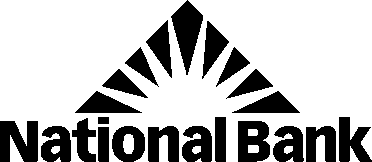 I (we) hereby authorize __________________     , hereinafter called “Company”, to initiate debit entries and, if necessary, debit correction and adjustment entries to my(our) account at the financial institution listed below.(Financial Institution Name)(Address)     						(City/State)			(Zip)(Routing & Transit Number)						(Account Number)(Account Type: Checking/Savings)					(Amount per Month)This authority is to remain in full force and effect until “Company” has received written notification from the recipient of its termination in such a time and manner as to afford “Company” a reasonable time to act upon it.(Printed Name)(Recipient Signature)(Date)(Please attach a voided check or financial institution account verification letter to this form.)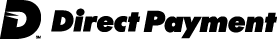 